Муниципальное  общеобразовательное учреждение «Средняя общеобразовательная школа № 1 г. Ершова Саратовской области»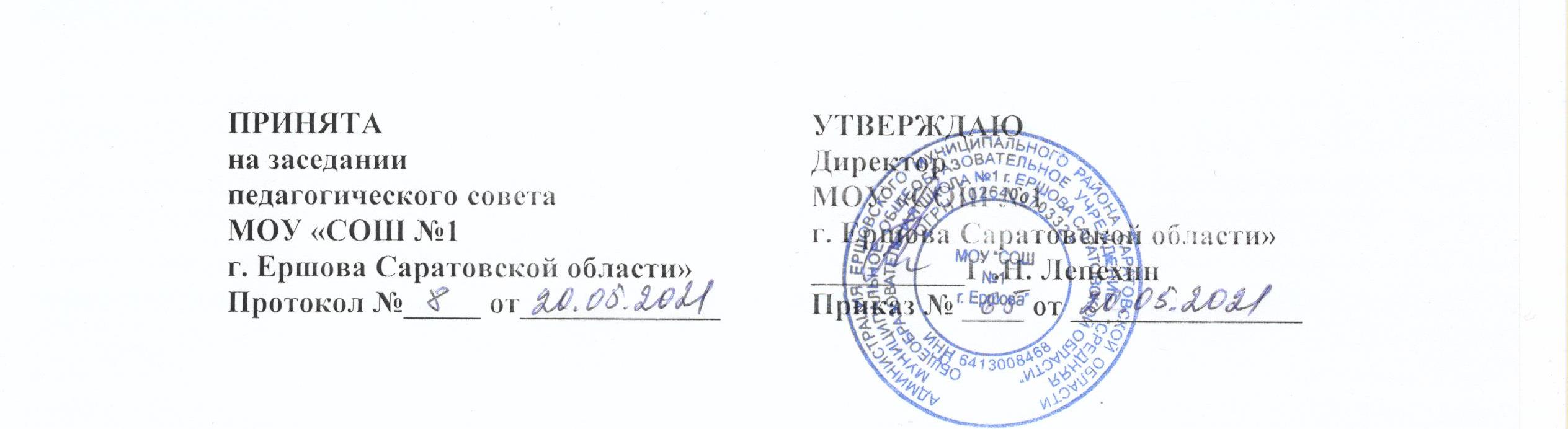 Дополнительная  общеобразовательная общеразвивающая  программасоциально-гуманитарной  направленности«Школа будущего педагога»Возраст  детей  - 14-17 летСрок  реализации  -  1 годАвтор-составитель:О.Г. Кибиткина , педагог дополнительного образованияг. Ершов, 2021 г.РАЗДЕЛ №1«КОМПЛЕКС ОСНОВНЫХ ХАРАКТЕРИСТИК ПРОГРАММЫ»ПОЯСНИТЕЛЬНАЯ ЗАПИСКАДополнительная общеобразовательная общеразвивающая программа «Школа будущего педагога» социально-гуманитарной направленности, базового уровня, рекомендована обучающимся желающим стать  педагогическим работником. В основе принципов реализации данной программы лежит знакомство с профессиями в области педагогике; развитие практических  умений проведения уроков и внеклассных мероприятий, готовить растворы; освоение различных форм обучения и самообучения, воспитание глубокой ответственности, чувства долга, милосердия, гуманизма.Дополнительная общеобразовательная   общеразвивающая  программа «Школа будущего педагога» МОУ «СОШ №1г.Ершова Саратовской области»  социально-гуманитарной направленности разработана в рамках и в соответствии с:«Законом об образовании в Российской Федерации» (№ 273-ФЗ от 29 декабря 2012 г.); Приказом Министерства образования и науки Российской Федерации от 23 августа 2017 года №816 «Об утверждении Порядка применения организациями, осуществляющими образовательную деятельность, электронного обучения, дистанционных образовательных технологий при реализации образовательных программ»Постановлением Главного государственного санитарного врача РФ от 28 сентября 2020 года №28 «Об утверждении СанПиН 2.4.4.3648-20 «Санитарно-эпидемиологические требования к организациям воспитания и обучения , отдыха и оздоровления детей и молодёжи»;Положением о дополнительной общеобразовательной общеразвивающей программе МОУ «СОШ №1 г. Ершова Саратовской области»            Так   как   в    течение   учебного   года  возникает  непреодолимая сила, или форс-мажор – обстоятельства (эпидемия, карантин, погодные условия и прочее), не позволяющие осуществлять обучение в обычной (очной) форме, программа реализуется с помощью электронных (дистанционных) технологий.Актуальность  программы заключается в последовательном расширении знаний обучающихся о профессиях в области педагогики и в практическом применении полученных знаний и умений в повседневной жизни. Новизна программы характеризуется разнообразием форм и методов, позволяющих обучающимся приобрести: практические умения и навыки, необходимые для получения профессии.	Отличительная особенность программы заключается в том, что она ориентирована на применение широкого комплекса различного дополнительного материала по биологии, психологии, педагогике, а также в  использовании электронных (дистанционных) технологий и цифровой лаборатории «Точки Роста»Адресат, возрастные особенности обучающихся. Возраст детей, участвующих в реализации данной дополнительной общеобразовательной программы, 14-17 лет. Важность данного периода в жизни человека объясняется тем, что в это время закладываются основы моральных и социальных установок личности.14 лет — самый благоприятный для творческого развития. В этом возрасте обучающимся нравится решать проблемные ситуации, находить сходство и различие, определять причину и следствие. Им нравится высказать свое мнение и суждение. Самому решать проблему, участвовать в дискуссии, отстаивать и доказывать свою правоту.
Исследования внутреннего мира подростков показывают, что одной из самых главных моральных проблем среднего школьного возраста является несогласованность убеждений, нравственных идей и понятий с поступками, действиями, поведением. Система оценочных суждений, нравственных идеалов неустойчива. Особое значение для подростка в этом возрасте имеет возможность самовыражения и самореализации. Обучающимся будет интересна деятельность, которая служит активному самовыражению подростков и учитывает их интересы. Большое значение для обучающихся 15-17 лет имеет та сфера, в который ребёнок реализует себя. Например, в процессе общественно полезной деятельности, участвуя в которой подросток осознает себя и признается окружающими как равноправный член общества, создаются оптимальные условия для реализации потребности в социальном признании, для усвоения социально значимых ценностей. Самоутверждение себя как личности, самоопределение происходит у подростка в значимой для всех, постоянно усложняющейся деятельности, где он получает удовлетворение от сознания своей общественной ценности. В такой общественно полезной деятельности происходит развитие адекватного ей мотива — от желания подростка показать, проявить себя, когда другие выступают лишь средством для удовлетворения этого желания, до мотива принесли пользу другим людям, где другие выступают целью его деятельности.Наполняемость группы – 12-15 человек.Сроки и объём реализации.  Объём  программы 36 часов, который реализуется в течение 1  года. Режим занятий. Занятия по программе проводятся 1  раза в неделю по 1 часу, продолжительность учебного часа – 45 минут.1.2 РЕЗУЛЬТАТЫ ПРОГРАММЫЦель программы: формирование у учащихся положительной установки на педагогическую деятельность, раскрытие возможностей педагогической деятельности для творческой самореализации личности будущего педагога. Содержание курса направлено на решение следующих задач:Образовательные – расширение кругозора, развитие познавательной активности (деятельности), определенных умений и навыков, необходимых в практической деятельности, формирование основ психологических знаний.Воспитательные-формировать умение демонстрировать результаты своей работы. Способствовать воспитанию личностных качеств: целеустремленности, настойчивости, самостоятельности, чувства коллективизма и взаимной поддержки.Развивающие – развитие внимания, памяти, речи, мышления, творческих способностей, эмпатии, создание основы для всестороннего гармоничного развития личности, воспитание самостоятельности, воли, культуры сотрудничества, общительности, коммуникативности, толерантности.1.3 РЕЗУЛЬТАТ ПРОГРАММЫПредметные – расширен кругозор, развита познавательная активность (деятельность), определенных умений и навыков, необходимых в практической деятельности, формированы основы психологических знаний.Личностные-формированы умения демонстрировать результаты своей работы, личностные качества: целеустремленности, настойчивости, самостоятельности, чувства коллективизма и взаимной поддержки.Метапредметные – развиты внимание, память, речь, мышление, творческие способности, эмпатии, созданы основы для всестороннего гармоничного развития личности, воспитаны самостоятельность, воля, культура сотрудничества, общительность, коммуникативность, толерантность.1.4 СОДЕРЖАНИЕ ПРОГРАММЫУчебный план дополнительной общеобразовательной общеразвивающей программы «Школа будущего педагога»                          Содержание учебного плана дополнительной общеобразовательной общеразвивающей программы «Школа будущего педагога»В содержание программы «Введение в педагогику» входят темы, раскрывающие социальное значение и характер педагогического труда. Программа построена так, чтобы школьники имели представление об умениях, навыках, необходимых в работе учителя, познакомились с методикой проведения внеклассного мероприятия.Большое внимание уделяется анализу психолого-педагогических ситуаций и решению и решению педагогических задач как средствам формирования профессионально-педагогической направленности.Тема № 1. История становление педагогики как науки (4 час)Образование и воспитание на Руси с древнейших времен до конца ХVII века. Воспитание и образование в Киевской (Х-ХIII вв.) и Московской (ХIV -ХVII вв.) Руси. Славяно-греко-латинская академия (1687 г.). Образование и педагогическая мысль в России ХVIII первой половины XIX вв. Цифирные и гарнизонные школы. Открытие Академии наук (1725г.). Образовательная деятельность Л.Ф. Магницкого. Выдающиеся представители отечественного образование и педагогической мысли второй половины XIX-начала XX века: К.Л. Ушинский, Н.И. Пирогов, В.И. Водовозов, П.Г. Редкий, В.Я. Стоюнин, Д.И. Менделеев, Л.Н. Толстой, С.А. Рачинский, П.Ф. Лесгафт, П.Ф. Каптерев, В.П. Вахтеров. К.Н. Вентцель, С.И. Гессен, А.С. Макаренко и др.Входящее тестирование: выявление педагогических интересов и педагогической направленности школьников, знаний истории зарождения педагогической мысли.Рейтинг-опрос по темам:«История становления педагогики»;«Зависимость содержания и характера воспитания от образа жизни людей и социальных условий»;«Педагогические идеи в русском народном творчестве: русских народных сказках, былинах, потешках, колыбельных песнях».Практическое задание:Школьники получают задание для аргументации «за» и «против», перед ними стоит задача проанализировать высказывания великих педагогов и высказать свое мнение:«Чем больше у ребенка свободы, тем меньше необходимость в наказаниях» (Я. Корчак);«Вам не удается никогда создать мудрецов, если вы не создадите сначала шалунов» (Ж.Ж. Руссо);«Утверждая право отдельной личности добровольно состоять в коллективе, коллектив требует от этой личности, пока она состоит в нем, беспрекословного подчинения» (А.С. Макаренко);«Детей нельзя истязать неразумной любовью; закон должен взять их по защиту» (Я. Корчак).Практика:Анкетирование/ онлайн-анкетирование. Викторина/ онлайн-викторина Тема 2. Особенности педагогической профессии (6 часа)Профессия и специальность педагога. Профессии типа «Человек–Человек». Возникновение и становление педагогической профессии. Содержание педагогического труда. Условия труда учителя. Творческий характер учительской деятельности. Компоненты профессиональной деятельности учителя-предметника. Карьера в рамках образования: тест «В педагоги я пойду – стану карьеристом…».Практическое задание:Предложить ответы на вопросы:1. Профессия учителя – талант или квалификация.2. М.И. Калинину принадлежат слова: «Учителем надо родиться».А.С.Макаренко утверждал: «Успех педагогического дела решает не талант учителя, а мастерство, основанное на умении, на квалификации», т.е. учителем можно стать? Каково ваше мнение? Аргументируйте его.Задание для самостоятельной работы:Организовать встречу с ветеранами педагогического труда, работниками школы. (Собрать материал и подготовить сообщение о педагогической деятельности своего представителя).Практика:Анкетирование/ онлайн-анкетирование. Викторина/ онлайн-викторина Тема 3. Портрет личности учителя и требования к ней (5 часа)Основные признаки психолого-педагогической культуры педагога: психолого-педагогическая грамотность, уровень педагогического мастерства, степень развития педагогических способностей, нравственно-профессиональная воспитанность. Требования, предъявляемые к учителю, работающему в учебных заведениях. Этические и психологические установки педагога: отношение к обучающимся, отношение к организации коллективной деятельности, отношение к самому себе.Практическое задание:Решение педагогических задач. (Например, слово «такт» – мера или чувство меры? Вспомните слова К.Д. Ушинского: «В школе должна царствовать серьѐзность, допускающая шутку, но не превращающая всего дела в шутку, ласковость без приторности, справедливость без придирчивости, доброта без слабости, порядок без педантизма… носитель этих качеств учитель». Как вы думаете? Достоинства педагога могут превратиться в недостатки?Встреча с выпускниками школы, выбравшими профессию учителя.Практика:Написать эссе «Каким должен быть современный учитель?» или «Имидж современного педагога».Тема 4. Педагогические способности будущего педагога (6 часа)Понятие о структуре педагогических способностей. Интерес и склонность к педагогической работе – условие развития педагогических способностей. Трудолюбие как фактор, способствующий развитию способностей.Психологические основы самовоспитания при подготовке к педагогической деятельности. Методы оптимизации эмоционального состояния педагога: дыхательные упражнения, техники самовнушения и аутотренинга.Практика:Тестирование/ онлайн-тестирование Тема 5. Педагогические мастерские: посещение уроков учителей мастеров и обсуждение увиденного (9 часов)Возможные задания обучающимся для наблюдения при посещении урока:1. Оценить, в какой степени педагог, ведущий учебное занятие, умеет (владеет навыком):1.1. Управлять своим психофизическим состоянием.1.2. Слышать настроение в классе.1.3. Распределять внимание при работе с обучающимися на уроке.1.4. Выразительностью своего отношения к происходящему.1.5. Выразительностью речи и т.п.2. Попробовать:2.1. Определить, в чем состоят главные особенности общения данного учителя с классом.2.2. Составить схему (модель) взаимоотношений, которая, на взгляд посещающего, наиболее точно отражает взаимоотношения в коллективе класса, в котором проходит урок (обсуждение полученных результатов лучше проводить в присутствии учителя, на уроке которого присутствовали школьники, классного руководителя этого класса).3. Выделить учеников, которые находятся, по мнению посещающего, в состоянии конфликта с преподавателем, предположить возможные причины его возникновения, выявить инициатора.2.4. Выделить ребят, которые, по вашему мнению, относятся к наиболее популярным среди своих одноклассников и «отвергаемых», т.е. тех, которые сами хотели бы иметь друзей в классе, но с ними никто не хочет иметь дело, а также тех, кто не проявляет никакой инициативы для общения с другими. Затем (при анализе, рефлексии увиденного) можно проанализировать, во-первых, почему тот или иной ученик был отнесен в ту или иную группу, во-вторых, каковы причины того, что он оказался в этой группе, охарактеризовать эмоциональную атмосферу в классе.Назвать тех учеников, которым преподаваемый учителем предмет нравится (не нравится), и пояснить почему.3. Опираясь на имеющиеся знания о педагогическом взаимодействии, попробовать описать его характер на данном уроке.Пояснения:Предложенные примерные вопросы разбиты на три группы.В первой группе собраны вопросы, относящиеся к профессиональной оснащенности педагога, во второй – характеризующие взаимоотношения в классе.Третье задание – обобщающее. Ученику предлагается описать характер педагогического взаимодействия на основе тех знаний по педагогике и психологии, которые он имеет. Часы, выделенные на занятие этого вида, могут быть использованы несколькими способами. Например, посещение уроков может быть организовано после прохождения какой-либо темы и полученный материал может быть использован на последующих занятиях.Полученный материал станет основой для проведения итогового диспута.Практика:Проведение внеклассного мероприятия, урока/ проведение дистанционного урокаТема 6. Семинар-диспут «Чего мне не хватает сегодня, чтобы стать учителем?» (2 часа)Задание:1. Подготовить эссе на тему: «Портрет учителя – героя нашего времени».2. Составить схему (модель) взаимоотношений классного руководителя и учеников (обсуждение полученных результатов лучше проводить в присутствии учителя и учеников).Практика:Конкурс сочинений/ онлайн конкурс сочиненийТема 7. Организация и проведение аттестации обучающихся (2 часа)Целями итоговой аттестации являются:1. Проверка уровня развития дидактических, коммуникативных и других специальных педагогических способностей у подростков.2. Стимулировать обучающихся к овладению азами педагогического труда.3. Способствовать формированию у обучающихся устойчивого интереса к учительской профессии.4. Проверить уровень освоения учеником, представленным им учебным материалом.Аттестация проводится в форме творческого зачета или написания учащимися эссе. Организация проведения зачета должна стать процедурой, в которой заинтересован сам обучающийся. Это имеет принципиальное значение, т.к. именно во время успешного выступления у подростка происходит изменение «линии жизни», складывается желание стать учителем. Исходя из сформулированных выше целей, зачет должен состоять из трех элементов.Первый – творческое задание, представляющее собой, самостоятельно подготовленное обучающимся урок.Вторым элементом зачета является ответ на теоретический вопрос, дающий возможность проверить степень усвоения основных теоретических положений. Завершается зачет проверкой умений ученика анализировать педагогические ситуации. Практика:Проведение урока/ Проведение онлайн урокаТема 8: Работа в ЛОЛ (2 часа)Практика:Организация открытия ЛОЛ1.5 ФОРМА АТТЕСТАЦИИ/КОНТРОЛЯ И ИХ ПЕРИОДИЧНОСТЬ Формами подведения итогов усвоения дополнительной общеобразовательной программы «Школа будущего педагога»являются входной, промежуточный и итоговый контроль.Входящий контроль проводится в начале обучения по программе в форме анкетирования.Промежуточный контроль –  олимпиада. Контроль проводится в конце первого полугодия.Текущий контроль проводится по мере прохождения темы в форме тестирования, выполнения учащимися олимпиадных заданий; конкурсов, защиты презентаций Итоговый контроль проводится в конце обучения в форме открытого урока.РАЗДЕЛ №2 «КОМПЛЕКС ОРГАНИЗАЦИОННО-ПЕДАГОГИЧЕСКИХ УСЛОВИЙ»2.1 МЕТОДИЧЕСКОЕ ОБЕСПЕЧЕНИЕОбучение проводится и реализуется в очной форме с  использованием электронных (дистанционных) технологий.Формы организации образовательного процесса подбираются с учетом цели и задач,  специфики содержания данной образовательной программы и возраста обучающихся. Используется  групповая, индивидуальная, индивидуально-групповая формы.Формы взаимодействия субъектов образовательного процесса предусматривается взаимодействие с педагогом, обучающимися, родителями – помощниками в техническом обеспечении образовательного процесса.Для решения образовательных задач используются разнообразные методы, приёмы и педагогические технологии обучения. Методы по преимущественному источнику получения знаний: словесные (объяснение, рассказ, беседа, консультация); наглядные (демонстрация, иллюстрация, презентации); практические (проблемные задания,   практическая работа). Методы по характеру мыслительной и познавательной деятельности: объяснительно-иллюстративные;проблемно-поисковые.Для решения образовательных задач используются разнообразные приемы: показ способов и действий; показ образца; вопросы (побуждающие к мыслительной деятельности); пояснение; объяснение; педагогическая оценка; беседа- встреча; создание игровой ситуации.          Педагогические технологии используемые в представлении программного материала:2.2. УСЛОВИЯ РЕАЛИЗАЦИИ ПРОГРАММЫ Материально-технические условия реализации программы Реализация программы по теоретической подготовке проводится в помещении образовательной организации с применением технических средств обучения и материалов: -Эколого-биологическая лаборатория;-оборудование для кабинета биологии;- ноутбук; сканер,  дневник.ру, виртуальная обучающая среда Zoom- видеопроектор; - экран;ИНФОРМАЦИОННОЕ ОБЕСПЕЧЕНИЕДля успешной реализации программы используются ноутбуки  с выходом в Интернет:сайт МОУ «СОШ №1 г. Ершова»:  https://school-1.siteedu.ru/,e-mаil МОУ «СОШ №1 г. Ершова»:  school_one@inbox.ru.Интернет-ресурсы:http://www.trizway.com/ - Лаборатория образовательных технологий. http://school.edu.ru/ - Российский общеобразовательный портал: основная и полная средняя школа, ЕГЭ, экзамены
http://psy.1september.ru/newspaper.php?year=2004&num=48 - Образовательная газета "Школьный психолог"КАДРОВОЕ ОБЕСПЕЧЕНИЕРеализацию дополнительной общеобразовательной общеразвивающей программы «Школа будущего педагога» осуществляет педагог дополнительного образования МОУ «СОШ №1 г. Ершова» с высшим образованием, 1-ой квалификационной категорией.2.3. КАЛЕНДАРНО-УЧЕБНЫЙ ГРАФИКдополнительной общеобразовательной общеразвивающей программы «Школа будущего педагога»ФОРМЫ АТТЕСТАЦИИ/КОНТРОЛЯ         Результаты выполнения программы отслеживаются и оцениваются с помощью первичной, промежуточной и итоговой (конец учебного года) аттестации. Формы аттестации многообразны и зависят от специфики группы и индивидуальных особенностей детей: обратная связь, заинтересованность детей на участие в тренинге, эмоциональная включенность.Формы отслеживания и фиксации образовательных результатов: психолого- педагогическое наблюдение, комплексная рефлексия, викторина, диагностика, журнал посещаемости, аналитический материал, фото.Формы предъявления и демонстрации образовательных результатов: аналитический материал по итогам проведения психологической диагностики, викторина, защита творческих работ, конкурс, итоговый отчет.ОЦЕНОЧНЫЕ МАТЕРИАЛЫСоциометрия Дж.Морено, педагогическое наблюдение.Тест цветовых выборов Люшера .Опросник Б. Басса – А. Дарки.Диагностические задания: опросы (устный, письменный, графический), практические работы, тестирование, наблюдение.Наблюдение, анкеты обратной связи, творческие заданияСоциометрия Дж. Морено — методика, процедура, обработка результатов.СоциограммаСоциометрическая методикаОдним из самых популярных методов определения межличностных отношений в группе является социометрия, предложенная учеником Фрейда — Джекобом Морено (1889-1974). Согласно теории Дж. Морено, все напряжения, конфликты, в том числе и социальные, обусловлены несовпадением микро- и макроструктуры группы. Это несовпадение, по его мнению, означает, что система симпатий и антипатий, которая показывает психологическое отношение индивида к людям, часто не вмещается в рамки заданной индивиду макроструктуры: самым близким может оказаться окружение, состоящее из неприемлемых в психологическом плане людей. Задача состоит в том, чтобы привести в соответствие макро- и микроструктуры. Именно с этой целью должна применяться социометрическая методика, с помощью которой можно исследовать симпатии и антипатии, чтобы в соответствии с полученными результатами осуществить определенные изменения.Термин «социометрия» буквально означает «социальное измерение», социометрическая методика предназначена для оценки межличностных отношений неформального типа: симпатий и антипатии, привлекательности. Имея характер опроса, социометрия существенно отличается от анкетного опроса и интервью тем, что вопросы касаются эмоциональной сферы отношений людей.Социометрическая процедураСоциометрическая процедура заключается в том, что членам группы предлагают перечислить в порядке предпочтения тех товарищей по группе, с которыми они хотели бы вместе работать, отдыхать, сидеть за партой и тому подобное. Вопросы о желании человека совместно с кем-то участвовать в определенной деятельности называются критериями выбора.Например, «С кем Вы хотели бы вместе готовиться к экзамену?» или: «Кого бы Вы пригласили на день рождения?» И т.д. Успех изучения взаимоотношений зависит от правильного подбора этих вопросов. Различают слабые и сильные критерии выбора. Чем важнее для человека та или иная деятельность, чем теснее и продолжительнее общение она предусматривает, тем сильнее считается критерий выбора. Чаще всего в социометрическом исследовании сочетаются вопросы разных типов. Они добираются таким образом, чтобы выявить стремление человека к общению с членами группы в различных видах деятельности — в труде, учебе, отдыхе, дружбе и тому подобное.Кого из членов группы Вы пригласили на день рождения?С кем из членов группы Вы выполняли общая задача (производственное, учебное)?С кем из членов группы Вы могли бы поделиться своими личными переживаниями?Планируя проведение социометрии, следует решить вопрос о качестве и количестве используемых критериев, а также о количестве выборов, которые сделает каждый член группы, и их интенсивность — в большей или меньшей степени. Чаще всего количество выборов ограничивается тремя.Результаты социометрииРезультаты, полученные с помощью социометрической процедуры, могут быть представлены графически в виде социограммы, матрицы и специальных числовых индексов.Таблицы результатов социометрии заполняются в первую очередь, к тому же отдельно по деловым и личными отношениями.По вертикали записываются по номерам фамилии всех членов группы, которая изучается; по горизонтали — только их номер. На соответствующих пересечениях цифрами 1, +2, +3 обозначают тех, кого выбрал каждый исследуемый в первую, вторую, третью очередь, цифрами 1, 2, -3 — тех, кого испытуемый не выбирает в первую, вторую и третью очередь .Взаимный положительный или отрицательный выбор обводится в таблице кружком (независимо от очередности выбора). После того, как положительные и отрицательные выборы будут занесены в полученные каждым членом группы выборы (сумма выборов), тогда подсчитывают сумму баллов для каждого члена группы учитывая при этом, что выбор в первую очередь равен +3 баллам (-3), во вторую — 2 (-2), в третью— 1 (-1). После этого подсчитывается общая алгебраическая сумма, которая и определяет статус в группе.Сплоченность группыГрупповая сплоченность высчитывается по формуле,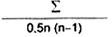 где ∑ — сумма всех взаимных выборов в группе; n — количество членов группы. Сплоченность группы тем выше, чем ближе к единице коэффициент сплоченности.На основании данных социометрического анализа делаются выводы об уровне сплоченности группы; наличие группировок; их связи с лидерами; о взаимодействии лидеров между собой; соответствие выбранного актива группы реальном; наличие членов группы, которых группа не принимает, и изолированных.Социометрическая таблицаСоциограммаСоциограмма — это графическое изображение результатов, полученных с помощью социометрической методики при исследовании межличностных отношений. Она дает наглядное представление о внутригрупповой дифференциации членов малой социальной группы за их статусом (популярностью). С помощью специальных знаков и стрелок обозначают тип выбора (позитивный, негативный, односторонний, двухсторонний).Социограмма наглядно показывает центральных, наиболее влиятельных членов группы, взаимные пары и группировки взаимосвязанных лиц, выбирающих друг друга. Чаще всего в социометрических результатах встречаются положительные группировки из 2-4 членов.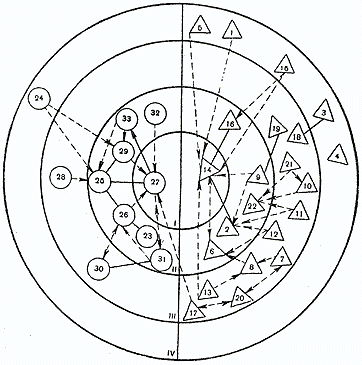 Опросник Басса-ДаркиОпросник Басса-Дарки (Buss-Durkey Inventory) разработан А. Басс и А. Дарки в 1957 г. и предназначен для диагностики агрессивных и враждебных реакций. Под агрессивностью понимается свойство личности, характеризующееся наличием деструктивных тенденций, в основном в области субъектно-объектных отношений. Враждебность понимается как реакция, развивающая негативные чувства и негативные оценки людей и событий. Создавая свой опросник, дифференцирующий проявления агрессии и враждебности, А. Басc и А. Дарки выделили следующие виды реакций: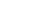 Физическая агрессия – использование физической силы против другого лица.Косвенная – агрессия, окольным путем направленная на другое лицо или ни на кого не направленная.Раздражение – готовность к проявлению негативных чувств при малейшем возбуждении (вспыльчивость, грубость).Негативизм – оппозиционная манера в поведении от пассивного сопротивления до активной борьбы против установившихся обычаев и законов.Обида – зависть и ненависть к окружающим за действительные и вымышленные действия.Подозрительность – в диапазоне от недоверия и осторожности по отношению к людям до убеждения в том, что другие люди планируют и приносят вред.Вербальная агрессия – выражение негативных чувств как через форму (крик, визг), так и через содержание словесных ответов (проклятия, угрозы).Чувство вины – выражает возможное убеждение субъекта в том, что он является плохим человеком, что поступает зло, а также ощущаемые им угрызения совести.Инструкция. Прочитывая или прослушивая зачитываемые утверждения, примеряйте, насколько они соответствуют вашему стилю поведения, вашему образу жизни, и отвечайте одним из возможных ответов: «да» и «нет».ОпросникВременами не могу справиться с желанием навредить кому-либо.Иногда могу посплетничать о людях, которых не люблю.Легко раздражаюсь, но легко и успокаиваюсь.Если меня не попросить по-хорошему, просьбу не выполню.Не всегда получаю то, что мне положено.Знаю, что люди говорят обо мне за моей спиной.Если не одобряю поступки других людей, даю им это почувствовать.Если случается обмануть кого-либо, испытываю угрызения совести.Мне кажется, что я не способен ударить человека.Никогда не раздражаюсь настолько, чтобы разбрасывать вещи.Всегда снисходителен к чужим недостаткам.Когда установленное правило не нравится мне, хочется нарушить его.Другие почти всегда умеют использовать благоприятные обстоятельства.Меня настораживают люди, которые относятся ко мне более дружелюбно, чем я этого ожидаю.Часто бываю не согласен с людьми.Иногда на ум приходят мысли, которых я стыжусь.Если кто-нибудь ударит меня, я не отвечу ему тем же.В раздражении хлопаю дверьми.Я более раздражителен, чем кажется со стороны.Если кто-то корчит из себя начальника, я поступаю ему наперекор.Меня немного огорчает моя судьба.Думаю, что многие люди не любят меня.Не могу удержаться от спора, если люди не согласны со мной.Увиливающие от работы должны испытывать чувство вины.Кто оскорбляет меня или мою семью, напрашивается на драку.Я не способен на грубые шутки.Меня охватывает ярость, когда надо мной насмехаются.Когда люди строят из себя начальников, я делаю все чтобы они не зазнавались.Почти каждую неделю вижу кого-нибудь из тех, кто мне не нравится.Довольно многие завидуют мне.Требую, чтобы люди уважали мои права.Меня огорчает, что я мало делаю для своих родителей.Люди, которые постоянно изводят вас, стоят того, чтобы их щелкнули по носу.От злости иногда бываю мрачным.Если ко мне относятся хуже, чем я того заслуживаю, я не огорчаюсь.Если кто-то пытается вывести меня из себя, я не обращаю на него внимания.Хотя я и не показываю этого, иногда меня гложет зависть.Иногда мне кажется, что надо мной смеются.Даже если злюсь, не прибегаю к сильным выражениям.Хочется, чтобы мои грехи были прощены.Редко даю сдачи, даже если кто-нибудь ударит меня.Обижаюсь, когда иногда получается не по-моему.Иногда люди раздражают меня своим присутствием.Нет людей, которых бы я по-настоящему ненавидел.Мой принцип: «Никогда не доверять чужакам».Если кто-то раздражает меня, готов сказать ему все, что о нем думаю.Делаю много такого, о чем впоследствии сожалею.Если разозлюсь, могу ударить кого-нибудь.С десяти лет у меня не было вспышек гнева.Часто чувствую себя, как пороховая бочка, готовая взорваться.Если бы знали, что я чувствую, меня бы считали человеком, с которым нелегко ладить.Всегда думаю о том, какие тайные причины заставляют людей делать что-нибудь приятное для меня.Когда кричат на меня, кричу в ответ.Неудачи огорчают меня.Дерусь не реже и не чаще других.Могу вспомнить случаи, когда был настолько зол, что хватал первую попавшуюся под руку вещь и ломал ее.Иногда чувствую, что готов первым начать драку.Иногда чувствую, что жизнь со мной поступает несправедливо.Раньше думал, что большинство людей говорит правду, но теперь этому не верю.Ругаюсь только от злости.Когда поступаю неправильно, меня мучает совесть.Если для защиты своих прав нужно применить физическую силу, я применяю ее.Иногда выражаю свой гнев тем, что стучу по столу.Бываю грубоват по отношению к людям, которые мне не нравятся.У меня нет врагов, которые хотели бы мне навредить.Не умею поставить человека на место, даже если он этого заслуживает.Часто думаю, что живу неправильно.Знаю людей, которые способны довести меня до драки.Не огорчаюсь из-за мелочей.Мне редко приходит в голову мысль о том, что люди пытаются разозлить или оскорбить меня.Часто просто угрожаю людям, не собираясь приводить угрозы в исполнение.В последнее время я стал занудой.В споре часто повышаю голос.Стараюсь скрывать плохое отношение к людям.Лучше соглашусь с чем-либо, чем стану спорить.Обработка результатов и интерпретацияОтветы оцениваются по 8 шкалам.Индекс агрессивности включает в себя 1, 2 и 3 шкалу; индекс враждебности включает в себя 6 и 7 шкалу.Нормой агрессивности является величина ее индекса, равная 21 ± 4, а враждебности – 6-7 ± 3. При этом обращается внимание на возможность достижения определенной величины, показывающей степень проявления агрессивностиПользуясь данной методикой, необходимо помнить, что агрессивность, как свойство личности, и агрессия, как акт поведения, могут быть поняты в контексте психологического анализа мотивационно-потребностной сферы личности. Поэтому опрос- ником Басса-Дарки следует пользоваться в совокупности с другими методиками: личностными тестами психических состояний (Кэттелл, Спилберг), проективными методиками (Люшер) и т.д.Цветовой тест ЛюшераПроцедура обследования протекает следующим образом: испытуемому предлагается выбрать из разложенных перед ним таблиц самый приятный цвет, не соотнося его ни с расцветкой одежды (идет ли к лицу), ни с обивкой мебели, ни с чем- либо другим, а только сообразуясь с тем, насколько этот цвет предпочитаем в сравнении с другими при данном выборе и в данный момент. Раскладывая перед обследуемым цветовые эталоны, следует использовать индифферентный фон. Освещение должно быть равномерным, достаточно ярким (лучше проводить исследование при дневном освещении). Расстояние между цветовыми таблицами должно быть не менее 2 см. Выбранный эталон убирается со стола или переворачивается лицом вниз. При этом психолог записывает номер каждого выбранного цветового эталона. Запись идет слева направо. Номера, присвоенные цветовым эталонам таковы: темно-синий -1, сине-зеленый— 2, оранжево-красный — 3, желтый — 4, фиолетовый — 5, коричневый — 6, черный —7, серый — 0.Каждый раз испытуемому следует предложить выбрать наиболее приятный цвет из оставшихся, пока все цвета не будут отобраны. Через две-пять минут, перемешав их предварительно в другом порядке, цветовые таблицы нужно снова разложить перед испытуемым и полностью повторить процедуру выбора, сказав при этом, что исследование не направлено на изучение памяти и что он волен выбирать заново нравящиеся ему цвета так, как ему это будет угодно.Значения восьми цветов описаны Люшером в весьма своеобразной манере и звучат следующим образом:Серый (0). Разделяющий, отгораживающий, освобождающий от обязательств, укрывающий от внешних причин и воздействия. Его присутствие на первых позициях является компенсирующим (за счет невовлеченности). На последних позициях 0-й означает причастность, участие, ответственность. Цвета, расположенные перед 0-м, если он сам переместился на 2-ю или 3-ю позицию, указывают на утрированное поведение и отсутствие равновесия между предпочитаемыми цветами, несущими конфликтную нагрузку, и остальными обесцененными потребностями. Если на первых позициях три цвета 340 (говорит Люшер), то «произошло выключение, а расширение поля деятельности будет только компенсаторным. При этом испытуемый чувствует себя потерянным и ничто для него уже не имеет значения». Среднестатистическая позиция серого цвета 6-я, однако перемещения на 5-ю или 7-ю не являются значимыми. В условиях утомления и стресса 0-й перемещается К началуряда.Синий (1). Означает спокойствие и умиротворенность чувств (что, как уже было сказано, весьма спорно), выявляет чувствительность и ранимость ( что соответствует действительности, но противоречит вышесказанному). Отражает умение сопереживать и склонность к эстетической созерцательности, сензитивность, доверие, самопожертвование, преданность. Его перемещение на последние позиции ряда выявляет неудовлетворенность эмоциональными отношениями. Отвергаемый первый (-1) означает«разрывание пут» или желание их разорвать. Сочетание +3 -1 означает способ действия, когда ощущение неудовлетворенности компенсируется расширением сексуальных контактов (синдром Дон Жуана). Сочетание +4 -1 интерпретируется как неустанные поиски выхода из неудовлетворяющей ситуации. Эмоциональная напряженность выявляется перемещением 1 цвета на иную помимо первых 3-х позицию.Зелёный (2). По Люшеру — это цвет эластичной (упругой) напряженности, выявляет упорство, целеустремленность, сопротивляемость изменениям, постоянство воззрений.Обладание рассматривается как вариант самоутверждения. «Напряженность зеленого цвета подобна плотине, за которой накапливается, не получив разрядки, возбуждение».Предпочтение зеленого цвета выявляет скрупулезную точность, критический анализ, логическую последовательность, т.е. «все, что приводит к абстрактному формализму», а также потребность производить впечатление, сохранять свою позицию. Отвержение зеленого цвета выявляет невозможность реализации этих потребностей, желание освободиться от мешающих ограничений. Компенсация позиции (-2) красным цветом (+3) выражает максимальную напряженность и состояние возбуждения (4-й).Компенсация за счет +4 («бегство к свободе») представляется более продуктивной, канализирующей возбуждение в форме отвлекающей деятельности. Зеленый означает напряженность на всех позициях кроме 2-й, 3-й.Красный (3) Символизирует физиологическое состояние, связанное с расходом энергии. Красный — выражение жизненной силы, нервной и гормональной активности, стремления к успеху, жадного желания всех жизненных благ. Это — воля к победе, влечение к спорту, борьбе, эротике, «сила воли». Отвержение красного выявляет физиологическое и нервное истощение, снижение сексуального влечения. Выбор красного на первое место означает стремление к полноте бытия, лидерские черты, творческое начало, возбужденную деятельность. Отвержение красного свидетельствует о перевозбуждении и истощении, о потребности в защите от возбуждающих факторов. В качестве компенсации выбора -3 нередко выявляется +1, однако такое сочетание может отражать склонность к кардиологическим расстройствам. Красный выявляет эмоционально-вегетативную напряженность тогда, когда он не занимает первых трех позиций.Желтый (4). Выражает несдерживаемую экспансивность, раскованность, релаксацию, полную радостных надежд изменчивость при отсутствии последовательности и планомерности. Предпочтение желтого говорит о надежде или ожидании большого счастья, направленных в будущее, о стремлении к новому, еще не сформировавшемуся. В роли компенсирующего цвета желтый выявляет нетерпеливость, поверхностность, беспокойность, черты завистливости. Отвержение желтого (6-е, 7 -е или 8-е место) означает разочарование, ощущение несбыточности надежд, «попытку оградить себя от изоляции и дальнейших утрат или разочарований». Компенсация отвергнутого желтого синим выявляет «мазохистическое прилипание» к объекту привязанности. Компенсация+2 -4 обрисовывает вариант поведения, при котором защитой служит стремление к высокому социальному статусу, а +3-4 — поиск приключений, активация сексуальности. Желтый свидетельствует о напряженности во всех позициях кроме 2,3,4 и 5.Фиолетовый (5). Содержит в себе свойства и синего и красного, объединяет «победность красного и капитуляцию синего, символизируя тождество, т.е. нечто вроде мистического союза; высокая степень чувствительной близости, ведущая к полному слиянию субъекта и объекта, волшебство, магия и зачарованность, стремление восхищать других, способность к интуитивному и сензитивному постижению, нереальность желаний и безответственность». Предпочтение фиолетового свойственно лицам эмоционально незрелым, подросткам, а также беременным женщинам, которые в этот период становятся эмоционально и физиологически неустойчивыми. Подмечено также, что лица с гомосексуальными наклонностями склонны к предпочтению фиолетового цвета, возможно (как считает Люшер) в связи с неустойчивостью, проявляющейся в своеобразной сексуальной ориентированности. Потребность в тождестве и интуитивном понимании подавлена, если 5-й цвет находится на 8-й позиции, и проецируется скорее на предметы (или иные неадекватные прямой потребностной направленности объекты, если продолжить эту мысль), отсюда почва для повышенной эстетической чуткости, способность к независимым оценкам, к занятости в сфере деятельности, дающей свободу творческого выбора. Фиолетовый незначим В позициях с 3-й по 7-ю, а у детей и беременных женщин — на 1-й и 2-й позициях.Коричневый (6). Этот цвет символизирует чувственную основу ощущений. При физическом дискомфорте или болезни коричневый цвет передвигается к началу ряда.Чувство утраты корней, потери домашнего очага тоже проявляется перемещением коричневого цвета влево. На 8-й позиции коричневый цвет символизирует отрицание потребности в расслаблении и физиологической удовлетворенности или подавление физиологических потребностей. 6-й цвет настораживает, когда он не занимает 5-7 места.Черный (7). Это — «нет» в противоположность — «да» белого, это «конец, за которым больше ничего нет». 7 4 в одной группе указывают на ту или иную форму экстремального поведения. Черный цвет символизирует отказ, полное отречение или неприятие и оказывает сильное влияние на любой цвет, находящийся с ним в одной группе, подчеркивая и усиливая свойства этого цвета. В первой половине ряда его присутствие выявляет компенсирующее поведение экстремального типа. На первом месте черный цвет говорит о протесте против существующего положения вещей восстающего против судьбы человека, готового действовать опрометчиво и безрассудно. Черный цвет на втором месте означает отказ от всего, кроме того, что символизирует цвет на 1 -и позиции, 7-й цвет на 3-й позиции компенсируется цветами, расположенными на 1-й и 2-й позициях, 8-я позиция для черного цвета — статистически наиболее часто встречающаяся.https://testometrika.com/blog/everything-you-wanted-to-know-about-luscher-color-test2.5. СПИСОК ЛИТЕРАТУРЫДля педагога1. Балакирева Э.В. «Старшеклассники в поле профессионального выбора: педагогический профиль» / Учебно-методическое пособие для учителей. – С-П.: КАРО, 2005. 96 с.2. Белова С.В. Элективные курсы гуманитарной направленности для различных профилей обучения: учеб.-метод.пособие. – М.: Глобус, 2007. 189 с.3. Болдина Е., Ащеулова К. «Педагогические ситуации». – М.: Школьная пресса, 2000. 96 стр.4. Бордовская Н.В., Реан А.А. Педагогика. – СПб: изд-во «Питер», 2000. 304 с.5. Гаврюшин Н.К. «Сокровища у порога: Эстетическое воспитание в краеведческой работе» / книга для учителя. – М.: Просвещение, 1982. 128 с.6. Емельянова И.Н. Теория и методика воспитания: учеб. пособие для студ. вуза. – М.: Изд.центр «Академия», 2008. 256 с.7. Журнал «Учитель»: 2002 № 6; 2003 № 4, 2002005 № 1, 3; 2006 № 1.8. Канн-Калик В.А. «Учителю о педагогическом общении» / Книга для учителя. – М.: Просвещение, 1987.9. Каспаржак А.Г. «Проблема выбора: элективные курсы в школе».– М.: Новая школа, 2004. 160 с.10. Мудрик А.В. «Учитель: мастерство и вдохновение» / Книга для старшеклассников. – М.: Просвещение, 1986. 160 с.Для обучающихсяМудрик А.В. «Учитель: мастерство и вдохновение» / Книга для старшеклассников. – М.: Просвещение, 1986. 160 с.№ п/пТема Количество часовКоличество часовКоличество часовФормы аттестации/ контроля№ п/пТема Общее количество часовТеория Практика Формы аттестации/ контроля1История становления педагогики как науки. 431Анкетирование/ онлайн-анкетирование. Викторина/ онлайн-викторина2Особенности педагогической профессии 651Анкетирование/ онлайн-анкетирование. Викторина/ онлайн-викторина3Портрет личности учителя и требования к ней532Эссе4Педагогические способности будущего педагога 642Тестирование/ онлайн-тестирование5Педагогические мастерские 9-9Проведение внеклассного мероприятия / проведение дистанционного внеклассного мероприятия6Чего мне не хватает сегодня, чтобы статьучителем?2-2Конкурс сочинений/ онлайн конкурс сочинений7Проведение занятия/ Проведение онлайн занятия2-2Зачѐтное занятие8Работа в ЛОЛ22Организация открытия ЛОЛИтого:361521№Наименованиетехнологии, методикХарактеристика технологий в рамках образовательной программы1Технология  группового обученияС помощью  групповой технологии  учебная группа, поделённая  на подгруппы  решает и выполняет  конкретные задачи  таким образом, что виден вклад каждого обучающегося. 2Технология исследовательской деятельностиСпособствует созданию  проблемных ситуаций иактивной деятельности  обучающихся по их разрешению, в результате происходит поиск новых познавательных ориентиров.3Технология проектной деятельностиС помощью технологии проектирования происходит развитие творческого мышления обучающихся4Здоровьесберегающая технологияБлагодаря этим технологиям  обучающиеся учатся жить вместе и эффективно взаимодействовать. Они способствуют активному участию самого обучающегося в освоении культуры человеческих отношений, в формировании опыта здоровьесбережения, который приобретается через постепенное расширение сферы общения и деятельности ребёнка, становления самосознания и активной жизненной позиции на основе воспитания и самовоспитания, формирования ответственности за свое здоровье, жизнь и здоровье своих товарищей.5Электронные (дистанционные) технологииС помощью этих процессов происходит подготовка и передача информации обучающемуся, через компьютер (дистанционно)6Технология развивающего обучения;Используется для создания условий  развития психологических особенностей обучающихся: их способностей, интересов, личностных качеств и отношений с окружающими детьми; при котором учитываются и используются закономерности развития, уровень и особенности ребёнка.№Дата проведен ияВремя проведен ия занятияФорма занятияКол-во часовТемаМесто проведенияФорма контроляИстория становления педагогики как науки 4 часИстория становления педагогики как науки 4 часИстория становления педагогики как науки 4 часИстория становления педагогики как науки 4 часИстория становления педагогики как науки 4 часИстория становления педагогики как науки 4 часИстория становления педагогики как науки 4 часИстория становления педагогики как науки 4 час1.сентябрь13.40-14.25Беседа1История становления педагогики.Точка ростаЭссе2.сентябрь13.40-14.25Беседаэкскурсия1Зависимость содержания и характера воспитания от образа жизни людей и социальных условий.Точка роста МОУ «СОШ № 1 г. Ершова»Беседа, 3.- 4сентябрь13.40-14.25Занятие - практику м2Педагогические идеи в русском народном творчестве: русскихнародных сказках, былинах, потешках, колыбельных песнях.Точка роста МОУ «СОШ № 1 г. Ершова»Исследован иеОсобенности педагогической профессии. 6 часовОсобенности педагогической профессии. 6 часовОсобенности педагогической профессии. 6 часовОсобенности педагогической профессии. 6 часовОсобенности педагогической профессии. 6 часовОсобенности педагогической профессии. 6 часовОсобенности педагогической профессии. 6 часовОсобенности педагогической профессии. 6 часов5-7Сентябрь- октябрь13.40-14.25Беседа3Возникновение и становление педагогической профессии. Карьера в рамках образования.Точка роста МОУ «СОШ № 1 г. Ершова»Конференция8-10Октябрь 13.40-14.25БеседаЗанятие практикум3Роль педагога в учебно-воспитательном процессеТочка роста МОУ «СОШ № 1 г. Ершова»БеседаСамостоятельная работаПортрет личности учителя и требования к ней. 5 часовПортрет личности учителя и требования к ней. 5 часовПортрет личности учителя и требования к ней. 5 часовПортрет личности учителя и требования к ней. 5 часовПортрет личности учителя и требования к ней. 5 часовПортрет личности учителя и требования к ней. 5 часовПортрет личности учителя и требования к ней. 5 часовПортрет личности учителя и требования к ней. 5 часов11-13Ноябрь 13.40-14.25БеседаЗанятие - практикум3Основные признаки психолого-педагогической культуры педагога. Требования, предъявляемые к учителю.Точка роста МОУ «СОШ № 1 г. Ершова»Беседа14-15Декабрь 13.40-14.252Решение психолого-педагогических задач. Встреча с выпускникамишколы, выбравшими профессию учителя.Точка роста МОУ «СОШ № 1 г. Ершова»ЭссеПедагогические способности будущего педагога 6 часовПедагогические способности будущего педагога 6 часовПедагогические способности будущего педагога 6 часовПедагогические способности будущего педагога 6 часовПедагогические способности будущего педагога 6 часовПедагогические способности будущего педагога 6 часовПедагогические способности будущего педагога 6 часовПедагогические способности будущего педагога 6 часов16-18Декабрь-январь 13.40-14.25БеседаЗанятие - практикум3Понятие о структуре педагогических способностей. Интерес исклонность к педагогической работе. Психологические основысамовоспитания приподготовке к педагогической деятельностиТочка роста МОУ «СОШ № 1 г. Ершова»Беседа19-21Январь-Февраль13.40-14.25БеседаЗанятие - практикум3Изучение рекомендаций по формированию способностей кпедагогическому общению, организаторских способностей.Знакомство с профессиограммой учителя.Точка роста МОУ «СОШ № 1 г. Ершова»Практическое заданиеПедагогические мастерские 9 часовПедагогические мастерские 9 часовПедагогические мастерские 9 часовПедагогические мастерские 9 часовПедагогические мастерские 9 часовПедагогические мастерские 9 часовПедагогические мастерские 9 часовПедагогические мастерские 9 часов22Февраль13.40-14.25Практикум1Посещение уроков педагогов МОУ «СОШ № 1 г. Ершова»МОУ «СОШ № 1 г. Ершова»Отчёт по прилагаемой форме23Март13.40-14.25Беседа1Кадетский класс – что это такое?  Точка роста МОУ «СОШ № 1 г. Ершова»Беседа24Март13.40-14.25Занятие - практикум1Классный руководитель или «моя вторая мама»?Точка роста МОУ «СОШ № 1 г. Ершова»Эссе25Март13.40-14.25Практикум1Посещение урока русского языка в начальной школе 1 «А» класс МОУ «СОШ № 1 г. Ершова»Отчёт по прилагаемой форме26Март13.40-14.25Практикум1Посещение урока английского языка в начальной школе 2 классМОУ «СОШ № 1 г. Ершова»Отчёт по прилагаемой форме27Апрель13.40-14.25Практикум1Посещение урока математики в начальной школе 4 класс МОУ «СОШ № 1 г. Ершова»Отчёт по прилагаемой форме28Апрель13.40-14.25Практикум1Посещение урока литературного чтения в начальной школе 3 классМОУ «СОШ № 1 г. Ершова»Отчёт по прилагаемой форме29Апрель13.40-14.25Лекция1«Моя профессия учитель» - активная лекция Точка роста МОУ «СОШ № 1 г. Ершова»Беседа30Апрель13.40-14.25Беседа1Целевое обучение, как возможность получения бесплатного высшего образования Точка роста МОУ «СОШ № 1 г. Ершова»Заявка на обучениеЧего мне не хватает сегодня, чтобы стать учителем? 2 часаЧего мне не хватает сегодня, чтобы стать учителем? 2 часаЧего мне не хватает сегодня, чтобы стать учителем? 2 часаЧего мне не хватает сегодня, чтобы стать учителем? 2 часаЧего мне не хватает сегодня, чтобы стать учителем? 2 часаЧего мне не хватает сегодня, чтобы стать учителем? 2 часаЧего мне не хватает сегодня, чтобы стать учителем? 2 часаЧего мне не хватает сегодня, чтобы стать учителем? 2 часа31Май13.40-14.25Беседа1Написание эссе на тему: «Портрет учителя – героя нашеговремени».Точка роста МОУ «СОШ № 1 г. Ершова»Эссе32Май13.40-14.25Беседа1Составить схему (модель) взаимоотношений классногоруководителя и учеников (обсуждение полученных результатов лучшепроводить в присутствии учителя и учеников).Точка роста МОУ «СОШ № 1 г. Ершова»СхемаОрганизация и проведение аттестации обучающихся. 2 часаОрганизация и проведение аттестации обучающихся. 2 часаОрганизация и проведение аттестации обучающихся. 2 часаОрганизация и проведение аттестации обучающихся. 2 часаОрганизация и проведение аттестации обучающихся. 2 часаОрганизация и проведение аттестации обучающихся. 2 часаОрганизация и проведение аттестации обучающихся. 2 часаОрганизация и проведение аттестации обучающихся. 2 часа33Май13.40-14.25Зачёт1Итоговая аттестацияТочка роста МОУ «СОШ № 1 г. Ершова»Итоговая аттестация34Май13.40-14.25Зачёт1Итоговая аттестацияТочка роста МОУ «СОШ № 1 г. Ершова»Итоговая аттестацияРабота в ЛОЛ. 2 часаРабота в ЛОЛ. 2 часаРабота в ЛОЛ. 2 часаРабота в ЛОЛ. 2 часаРабота в ЛОЛ. 2 часаРабота в ЛОЛ. 2 часаРабота в ЛОЛ. 2 часаРабота в ЛОЛ. 2 часа35Июнь13.40-14.25Практикум1Разработка сценария для открытия ЛОЛМОУ «СОШ № 1 г. Ершова»Разработка сценария для открытия ЛОЛ36Июнь13.40-14.25Практикум1Проведение открытия ЛОЛМОУ «СОШ № 1 г. Ершова»Проведение открытия ЛОЛ36ВСЕГО№Фамилия123456789101Абалкин+1+2+3-12Эсторский+1+3+23Каммерер-1+1+2+34Бромберг+2+1+35Глумова+2+1+3-3-26Сикорски7Атос-Сидоров+1+38Щекн-Итрч+1+3+29Горн+2+1+3-110Репнин+2+1+3-1Кол-во выборовКол-во балловОбщая сумма1. Физическая агрессия (k=11):1. Физическая агрессия (k=11):"да" = 1, "нет" = 0вопросы: 1, 25, 31, 41, 48, 55, 62, 68"нет" = 1, "да" = 0вопросы: 9, 72. Вербальная агрессия(k=8):2. Вербальная агрессия(k=8):"да" = 1, "нет" = 0вопросы: 7, 15, 23, 31, 46, 53, 60, 71, 73"нет" = 1, "да" = 0вопросы: 33, 66, 74, 753. Косвенная агрессия (k=13):3. Косвенная агрессия (k=13):"да" = 1, "нет" = 0вопросы: 2, 10, 18, 34, 42, 56, 63"нет" = 1, "да" = 0вопросы: 26, 494. Негативизм (k=20):4. Негативизм (k=20):"да"= 1, "нет" = 0вопросы: 4,12,20,28,"нет" = 1, "да" = 0вопросы: 365. Раздражение (k=9):5. Раздражение (k=9):"да"= 1, "нет" = 0вопросы: 3, 19, 27, 43, 50, 57, 64, 72"нет" = 1, "да" = 0вопросы: 11, 35, 696. Подозрительность (k=11):6. Подозрительность (k=11):"да"= 1, "нет" = 0вопросы: 6, 14, 22, 30, 38, 45, 52, 59"нет" = 1, "да" = 0вопросы: 33, 66, 74, 757. Обида (k=13):7. Обида (k=13):"да"= 1, "нет" = 0вопросы: 5, 13, 21, 29, 37, 44, 51, 588. Чувство вины (k=11):8. Чувство вины (k=11):"да"= 1, "нет" = 0вопросы: 8, 16, 24, 32, 40, 47, 54,61,67